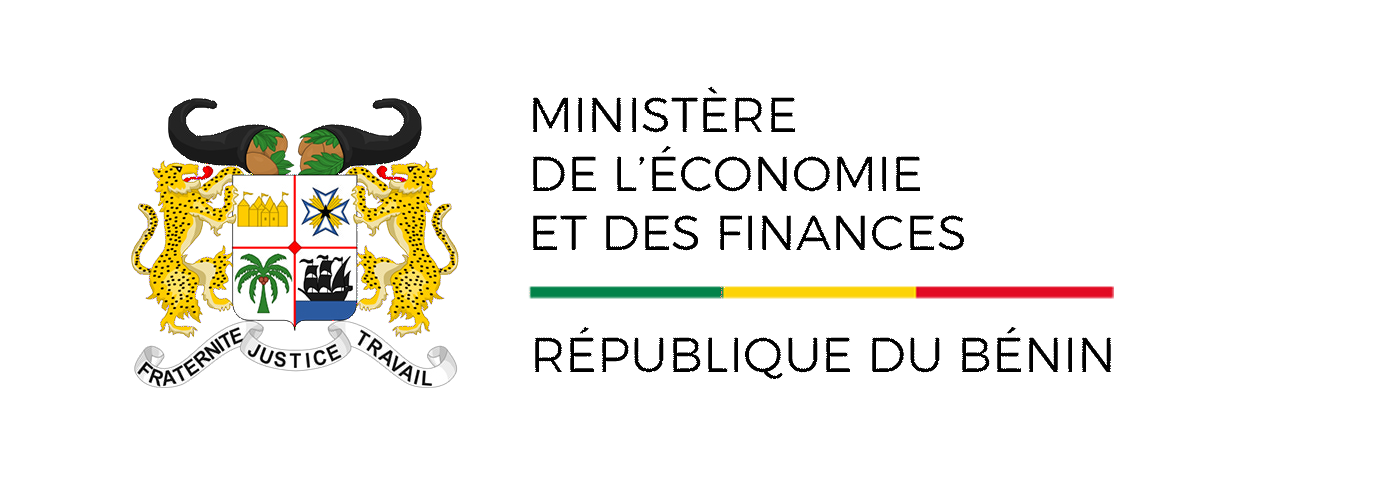 Evolution hebdomadaire des prix des produits de grande consommation et leur variation dans certaines villes principales Période : semaine du 20 au 26 septembre 2021(*) Les variations sont en pourcentage et relatives à la semaine précédente.Source : DSS/INSatD, 28 septembre 2021.INSTITUT NATIONAL DE LA STATISTIQUE ET DE LA DEMOGRAPHIE------------DIRECTION DES STATISTIQUES SOCIALESProduits, prix moyens (FCFA) et variations (%)Produits, prix moyens (FCFA) et variations (%)Les principales villesLes principales villesLes principales villesLes principales villesLes principales villesLes principales villesProduits, prix moyens (FCFA) et variations (%)Produits, prix moyens (FCFA) et variations (%)CotonouPorto-NovoParakouNatitingouBohiconLokossaMaïs séché en grains vendu au détail (1KG)Prix346298245220260292Maïs séché en grains vendu au détail (1KG)Variation (*)-0,60,7-1,2-17,30,8-1,4Riz en grains longs vendu au détail (1KG)Prix510495581521496536Riz en grains longs vendu au détail (1KG)Variation (*)0,60,4-1,7-2,80,4-1,8Sorgho  (1KG)Prix511480340261378566Sorgho  (1KG)Variation (*)-10,7-0,4-3,7-6,5-0,5-0,7Mil  (1KG)Prix557473507372448645Mil  (1KG)Variation (*)-10,6-0,20,0-6,80,41,6Gari 2ème qualité (1 KG)Prix510413411512319482Gari 2ème qualité (1 KG)Variation (*)-9,7-0,54,3-10,80,6-2,2Sucre raffiné en poudre (1 KG)Prix490495510507447510Sucre raffiné en poudre (1 KG)Variation (*)-1,6-0,40,01,40,7-0,8Haricot blanc (1 KG)Prix845749967736737750Haricot blanc (1 KG)Variation (*)-1,20,5-2,82,5-0,11,9Ignames (1 KG)Prix351376366197329574Ignames (1 KG)Variation (*)-35,2-1,3-11,4-20,90,0-1,7Tomate fraiche (1 KG)Prix438337394188310364Tomate fraiche (1 KG)Variation (*)-11,08,4-19,3-24,8-13,218,2Piment frais  au kg (1 KG)Prix548758216430403561Piment frais  au kg (1 KG)Variation (*)-4,9-1,3-23,9-50,3-33,6-2,9Oignon frais rond (1 KG)Prix906551594511935406Oignon frais rond (1 KG)Variation (*)10,613,10,248,123,44,9Huile d'arachide artisanale/coton (1 L)Prix1 3671 2001 3001 1001 2001 200Huile d'arachide artisanale/coton (1 L)Variation (*)1,30,00,0-8,30,02,8Huile de palme non raffinée (1 L)Prix1 2009009501 000900850Huile de palme non raffinée (1 L)Variation (*)-4,00,00,00,00,04,0Pétrole lampant vendu en vrac (1 L)Prix700600650700600525Pétrole lampant vendu en vrac (1 L)Variation (*)0,00,00,00,00,0-1,5Essence Kpayo (1 L)Prix400300350375350367Essence Kpayo (1 L)Variation (*)0,00,00,00,00,0-4,2Gaz domestique (6Kg)Prix3 6673 4503 6673 2703 5403 300Gaz domestique (6Kg)Variation (*)0,50,00,0-6,60,00,0Gaz domestique (12,5 KG)Prix7 6337 2007 4006 8157 3756 850Gaz domestique (12,5 KG)Variation (*)4,80,00,0-9,10,00,0Chinchard congelé  (Silvi) (1 KG)Prix1 4331 2331 4001 3001 2001 533Chinchard congelé  (Silvi) (1 KG)Variation (*)0,00,00,00,00,0-2,2Viande de bœuf sans os (1 KG)Prix3 0002 8002 0001 8002 4002 500Viande de bœuf sans os (1 KG)Variation (*)0,00,00,00,00,00,0Viande de mouton (1 KG)Prix3 0002 8002 5002 0003 0002 500Viande de mouton (1 KG)Variation (*)0,00,00,00,00,00,0Riz importé ‘’GINO’’ (5 KG)Prix5 6005 5005 5005 8335 5005 500Riz importé ‘’GINO’’ (5 KG)Variation (*)0,00,00,06,10,00,0Lait concentré ‘’JAGO’’ (1 KG)Prix1 1671 0001 1001 0001 2001 083Lait concentré ‘’JAGO’’ (1 KG)Variation (*)-2,80,0-1,50,00,0-1,5Lait concentré ‘’Cèbon’’ (1 KG)Prix1 0671 0001 1009001 1001 000Lait concentré ‘’Cèbon’’ (1 KG)Variation (*)-3,00,01,60,00,00,0Farine de blé (1 KG)Prix500500500450400500Farine de blé (1 KG)Variation (*)0,00,00,0-10,00,00,0Spaghetti ‘’Matanti’’ (500 G)Prix375350350350350375Spaghetti ‘’Matanti’’ (500 G)Variation (*)0,00,00,00,00,02,2Ciment ‘’NOCIBE’’ (1 tonne)Prix72 00070 00075 00076 00070 00074 000Ciment ‘’NOCIBE’’ (1 tonne)Variation (*)0,00,00,00,00,00,5Ciment ‘’SCB Lafarge’’ (1 tonne)Prix73 00070 00075 00076 00070 00073 333Ciment ‘’SCB Lafarge’’ (1 tonne)Variation (*)0,00,00,00,00,00,5Fer à béton (barre de 8) (1 tonne)Prix620 000610 000650 000610 000630 000628 333Fer à béton (barre de 8) (1 tonne)Variation (*)0,00,00,3-1,60,00,3Fer à béton (barre de 10) (1 tonne)Prix620 000610 000650 000610 000630 000628 333Fer à béton (barre de 10) (1 tonne)Variation (*)0,00,00,0-1,60,00,3NB : 1- Selon le Compte rendu du Conseil des Ministres en sa séance du 1erAvril 2020, les prix à la pompe, au titre du mois d’avril2020 et valable jusqu’à la présente date, se présentent ainsi qu’il suit : Gaz domestique : 545 F/kgGaz domestique (bouteille de 6kg) : 3270 FGaz domestique (bouteille de 12,5 kg) : 6815 FEssence à la pompe : 505 F le litrePétrole à la pompe : 510 F le litre       2- Les marchés dans lesquels s’effectuent,             les observations sont :Cotonou : marché DantokpaPorto-Novo : marché OuandoParakou : marché ArzékéNatitingou : marché St-KouagouBohicon : marché de BohiconLokossa : marché Nesto d’Almeida